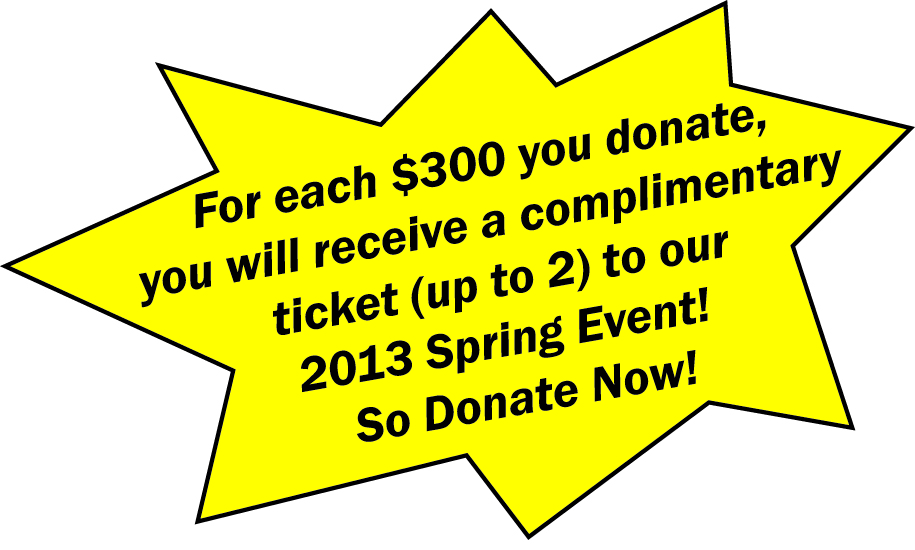 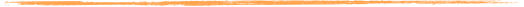 SponsorFlat Donation/Per LapTotal Donation123456                                                                                  Total Pledges Collected                                                                                  Total Pledges Collected                                                                                  Total Pledges Collected